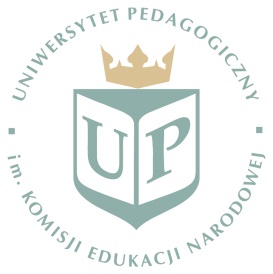 REGULAMINwyborów do rad instytutówUniwersytet Pedagogicznyim. Komisji Edukacji Narodowej w Krakowiena kadencję od 01.09.2020 r. do 31.08.2024 r.	Regulamin został uchwalony uchwałą Senatu z dnia 19 listopada 2019 roku. Postanowienia wstępneWybory do rady instytutu przeprowadza Instytutowa Komisja Wyborcza.Tryb wyboru przedstawicieli studentów i doktorantów oraz czas trwania ich mandatu określają odpowiednio regulamin samorządu studentów oraz regulamin samorządu doktorantów.Wybory do rady instytutu prowadzone są w grupie pracowników danego instytutu nieposiadających: tytułu profesora lub stanowiska profesora uczelni lub stopnia doktora habilitowanego.Skład rady instytutu określa §44 Statutu. Głosowanie odbywa się w turach i przebiega w ciągu jednego dnia.Wybór następuje, zgodnie z §110 ust. 3 Statutu, przy czym lista elektorów określona jest zgodnie z §111 ust. 4 Statutu.Termin wyborów ogłasza przewodniczący danej komisji wyborczej przeprowadzającej wybory na co najmniej 40 dni przed tym terminem. Termin ustalany jest z uwzględnieniem kalendarza wyborczego przyjętego przez Senat Uczelni.Protesty wyborcze lub zastrzeżenia co do przebiegu wyborów mogą być zgłaszane na piśmie do UKW w terminie do 7 dni od dnia przeprowadzenia wyborów.Zebranie wyborczeZebranie wyborcze prowadzone jest zgodnie z §110 ust. 1 do ust. 3 Statutu.Zgłoszenia kandydatów następują na zabraniu wyborczym, w sposób tajny. Na opieczętowanej karcie uprawniony do głosowania wypisuje kandydatów (wymienionych z imienia i nazwiska) w liczbie nieprzekraczającej liczby miejsc mandatowych.Lista osób zgłoszonych ogłaszana jest pisemnie (na tablicy lub przy użyciu projektora) z podaniem liczby uzyskanych zgłoszeń. Kandydat wyraża zgodę na kandydowanie, a w przypadku jego nieobecności dopuszcza się, aby zgodę przedłożono na piśmie. Na liście nie może pozostać więcej kandydatów niż podwójna  liczba miejsc mandatowych, a skreśleniu podlegają kandydaci, którzy uzyskali najmniej zgłoszeń. W przypadku uzyskania przez kandydatów równej liczby zgłoszeń i niewystarczającej liczby miejsc, wszyscy uzyskują miejsca na liście kandydatów.W pierwszej turze głosowania na karcie do głosowania wymienieni są kandydaci (z imienia i nazwiska) w kolejności liczby uzyskanych zgłoszeń (od największej do najmniejszej) i przy każdym z nich znajdują się słowa TAK, NIE, WSTRZYMUJĘ SIĘ. Głosowanie polega na pozostawieniu słowa odpowiadającego woli wyborcy i skreśleniu pozostałych słów, przy czym TAK oznacza poparcie dla kandydata, NIE brak poparcia, a WSTRZYMUJĘ SIĘ wstrzymanie od wyrażenia opinii. Głos jest ważny, gdy poparcia udzielono nie większej liczbie kandydatów niż liczba nieobsadzonych miejsc mandatowych.W przypadku nieobsadzenia wszystkich miejsc mandatowych w pierwszej turze, następują kolejne tury, w których na karcie do głosowania widnieją kandydaci (wymienieni z imienia i nazwiska) w kolejności jak podczas zgłoszeń, którzy w turze wcześniejszej nie uzyskali mandatu. Liczba kandydatów na karcie do głosowania nie może przekraczać podwójnej liczby nieobsadzonych miejsc mandatowych, a skreśleniu z listy podlegają kandydaci, którzy uzyskali najmniej głosów we wcześniejszej turze. W przypadku uzyskania przez kandydatów równej liczby zgłoszeń i niewystarczającej liczby miejsc, wszyscy uzyskują miejsca na liście kandydatów.W przypadku, gdy na miejsce (miejsca) mandatowe przypada więcej niż jeden kandydat oraz kandydaci uzyskali tą samą i wystarczającą liczbę głosów, w kolejnej turze głosowania na karcie do głosowania znajdują się tylko ci kandydaci (wymienieni z imienia i nazwiska).Jeżeli w wyniku przeprowadzenia sześciu tur nadal pozostają nieobsadzone miejsca mandatowe, zebranie wyborcze ulega zakończeniu. O przeprowadzeniu wyborów uzupełniających decyduje Senat Uczelni na wniosek Uczelnianej Komisji Wyborczej.